      БОЙОРОК                                                                            РАСПОРЯЖЕНИЕ   « 11 » июнь 2020 й.                     №    10                   « 11»  июня  2020 г.О назначении лица, ответственного за исполнение законодательствао защите прав потребителей.В целях соблюдения законодательства Российской  Федерации о защите прав потребителей, в соответствии со ст. 44 Закона РФ от 07.02.1992 N 2300-1 "О защите прав потребителей":1. Назначить ответственным лицом за исполнение законодательства о защите прав потребителей и осуществление личного приема граждан по вопросам защиты прав потребителей в администрации сельского поселения  Гайниямакский  сельсовет   Сабирову Н.Ф.2. Ответственному лицу в своей деятельности руководствоваться Гражданским кодексом Российской Федерации, Законом Российской Федерации 07.02.1992 N 2300-1 "О защите прав потребителей".3. Разместить настоящее распоряжение на официальном сайте администрации сельского поселения Гайниямакский сельсовет   www.gaini.spalshey.ru Глава  сельского поселения 	                   А.И.УсмановБАШҠОРТОСТАН РЕСПУБЛИКАҺЫӘЛШӘЙ РАЙОНЫМУНИЦИПАЛЬ РАЙОНЫНЫҢГӘЙНӘЯМАК АУЫЛ СОВЕТЫАУЫЛ БИЛӘМӘҺЕХАКИМИӘТЕ        (БАШКОРТОСТАН  РЕСПУБЛИКАҺЫ  ӘЛШӘЙ  РАЙОНЫ  ГӘЙНӘЯМАК   АУЫЛ  СОВЕТЫ)   Үзәкурамы, 45, Гәйнәямакауылы, Әлшәй районы,БашкортостанРеспубликаһы, 452132.телефон/факс (34754) 3-69-60.e-mail: LiLia_gainy@ufamts.ruhttp://gainu.spalshey.ru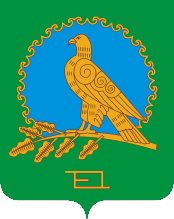 АДМИНИСТРАЦИЯСЕЛЬСКОГО ПОСЕЛЕНИЯГАЙНИЯМАКСКИЙ  СЕЛЬСОВЕТМУНИЦИПАЛЬНОГО РАЙОНААЛЬШЕЕВСКИЙ РАЙОНРЕСПУБЛИКИ БАШКОРТОСТАН(ГАЙНИЯМАКСКИЙ   СЕЛЬСОВЕТ АЛЬШЕЕВСКОГО  РАЙОНА  РЕСПУБЛИКИ  БАШКОРТОСТАН)ул. Центральная, 45,  cелоГайниямак,                       Альшеевский район,Республика Башкортостан, 452132телефон/факс (34754) 3-69-60e-mail: e-mail: LiLia_gainy@ufamts.ruhttp://gainu.spalshey.ru          ОКПО  04284709                                            ОГРН  1020201730471                        ИНН  0202001945                 ОКПО  04284709                                            ОГРН  1020201730471                        ИНН  0202001945                 ОКПО  04284709                                            ОГРН  1020201730471                        ИНН  0202001945       